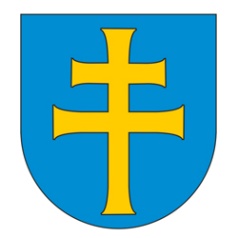 Starostwo Powiatowe w Kielcach ul. Wrzosowa 44, 25 - 211 Kielce tel. 41 200-12-00, fax. 41 200-12-10 www.powiat.kielce.pl e-mail: starostwo@powiat.kielce.plKarta Opisu Usługi ZP-1Karta Opisu Usługi ZP-1Wydawanie kart parkingowych dla osób niepełnosprawnychWydawanie kart parkingowych dla osób niepełnosprawnychPodstawa prawna wykonywania usługi:1. Ustawa z dnia 20 czerwca 1997 r.- Prawo o ruchu drogowym.  2. Rozporządzenie Ministra Pracy i Polityki Społecznej z dnia 25 czerwca 2014 r. w sprawie wzoru oraz trybu wydawania i zwrotu kart parkingowych . Podstawa prawna wykonywania usługi:1. Ustawa z dnia 20 czerwca 1997 r.- Prawo o ruchu drogowym.  2. Rozporządzenie Ministra Pracy i Polityki Społecznej z dnia 25 czerwca 2014 r. w sprawie wzoru oraz trybu wydawania i zwrotu kart parkingowych . Wymagane dokumenty:wniosek (druk ZP-1/1 dostępny w Biurze Obsługi Klienta, w Biuletynie Informacji Publicznej na stronie www.bip.powiat.kielce.pl oraz w Powiatowym Zespole ds. Orzekania o Niepełnosprawności w Kielcach,do wglądu:prawomocne orzeczenia o:niepełnosprawności,stopniu niepełnosprawności,wskazaniach do ulg i uprawnieńwraz ze wskazaniem, o którym mowa w art. 6b ust. 3 pkt 9 ustawy z dnia 27 sierpnia 1997 r. o rehabilitacji zawodowej i społecznej oraz zatrudnianiu osób niepełnosprawnych  zdjęcie o wymiarach 35 mm x 45 mmdowód uiszczenia opłaty za wydanie karty parkingowejWymagane dokumenty:wniosek (druk ZP-1/1 dostępny w Biurze Obsługi Klienta, w Biuletynie Informacji Publicznej na stronie www.bip.powiat.kielce.pl oraz w Powiatowym Zespole ds. Orzekania o Niepełnosprawności w Kielcach,do wglądu:prawomocne orzeczenia o:niepełnosprawności,stopniu niepełnosprawności,wskazaniach do ulg i uprawnieńwraz ze wskazaniem, o którym mowa w art. 6b ust. 3 pkt 9 ustawy z dnia 27 sierpnia 1997 r. o rehabilitacji zawodowej i społecznej oraz zatrudnianiu osób niepełnosprawnych  zdjęcie o wymiarach 35 mm x 45 mmdowód uiszczenia opłaty za wydanie karty parkingowejOpłaty:Opłata za wydanie karty parkingowej wynosi 21 zł.Opłatę można uiścić w opłatomacie mieszczącym się w siedzibie Starostwa Powiatowego w Kielcach lub na konto Starostwa - VeloBank S.A.Nr 25 1560 0013 2037 3600 2000 0002Opłaty:Opłata za wydanie karty parkingowej wynosi 21 zł.Opłatę można uiścić w opłatomacie mieszczącym się w siedzibie Starostwa Powiatowego w Kielcach lub na konto Starostwa - VeloBank S.A.Nr 25 1560 0013 2037 3600 2000 0002Miejsce załatwienia sprawy:Powiatowy Zespół ds. Orzekania o Niepełnosprawności w Kielcach, poziom „0”, pok. nr 56, tel. (41) 200-16-39, (41) 200-16-40, (41) 200-16-41Miejsce załatwienia sprawy:Powiatowy Zespół ds. Orzekania o Niepełnosprawności w Kielcach, poziom „0”, pok. nr 56, tel. (41) 200-16-39, (41) 200-16-40, (41) 200-16-41Termin i sposób załatwienia sprawy:W ciągu 30 dni od daty złożenia wniosku o wydanie karty parkingowej osoba zostaje poinformowana o terminie odbioru karty parkingowej bądź za zgodą osoby niepełnosprawnej, która złożyła wniosek o wydanie karty parkingowej, może zostać doręczona osobie niepełnosprawnej za pośrednictwem operatora pocztowego za zwrotnym potwierdzeniem odbioru.Termin i sposób załatwienia sprawy:W ciągu 30 dni od daty złożenia wniosku o wydanie karty parkingowej osoba zostaje poinformowana o terminie odbioru karty parkingowej bądź za zgodą osoby niepełnosprawnej, która złożyła wniosek o wydanie karty parkingowej, może zostać doręczona osobie niepełnosprawnej za pośrednictwem operatora pocztowego za zwrotnym potwierdzeniem odbioru.Tryb odwoławczy: Brak Tryb odwoławczy: Brak Osoby uprawnione do ubiegania się o realizację usługi:Kartę parkingową wydaje się osobie niepełnosprawnej spełniającej przesłanki określone w art. 8 ust. 3a pkt 1 i 2 ustawy z dnia 20 czerwca 1997 r. - Prawo o ruchu drogowym, a więc:1) osobie niepełnosprawnej zaliczonej do znacznego albo umiarkowanego stopnia niepełnosprawności, mającej znacznie ograniczone możliwości samodzielnego poruszania się,2) osobie niepełnosprawnej, która nie ukończyła 16 roku życia, mającej znacznie ograniczone możliwości samodzielnego poruszania się.Osoby uprawnione do ubiegania się o realizację usługi:Kartę parkingową wydaje się osobie niepełnosprawnej spełniającej przesłanki określone w art. 8 ust. 3a pkt 1 i 2 ustawy z dnia 20 czerwca 1997 r. - Prawo o ruchu drogowym, a więc:1) osobie niepełnosprawnej zaliczonej do znacznego albo umiarkowanego stopnia niepełnosprawności, mającej znacznie ograniczone możliwości samodzielnego poruszania się,2) osobie niepełnosprawnej, która nie ukończyła 16 roku życia, mającej znacznie ograniczone możliwości samodzielnego poruszania się.Uwagi : BrakUwagi : BrakObowiązuje od dnia: 24.11.2023 r.Obowiązuje od dnia: 24.11.2023 r.Obowiązuje od dnia: 24.11.2023 r.